Москва, 2 июля 2018 года РОСБАНК В 61 ОФИСЕ НАЧАЛ РАБОТУ С БИОМЕТРИЧЕСКИМИ ДАННЫМИ РОССИЯНС 1 июля в офисах Росбанка запущен сервис по сбору и передаче биометрических данных граждан Российской Федерации в Единую биометрическую систему. Любой клиент банка может бесплатно сдать в Росбанке свои биометрические данные - фото лица и запись голоса.Единая биометрическая система («Ключ Ростелеком») - это цифровая платформа, позволяющая удаленно идентифицировать человека по его биометрическим характеристикам. Сбор и передача биометрических данных для граждан совершенно бесплатны. Основные плюсы Единой биометрической системы - это простота и удобство дистанционного получения множества банковских услуг «не выходя из дома». Ее внедрение сделает сначала финансовые услуги, а затем и другие цифровые сервисы, более доступными для людей из отдаленных регионов, а также для маломобильных граждан. Не менее важный фактор - защищенность всех цифровых операций, так как биометрия на сегодня является одним из самых передовых механизмов защиты от мошенничества. Для того чтобы начать пользоваться системой, гражданину необходимо стать клиентом банка (прийти в банк, например, для открытия счета), пройдя идентификацию при личном присутствии в одном из банков, уполномоченном принимать и передавать биометрические данные в Единую биометрическую систему, а также зарегистрироваться на портале Госуслуг (в ЕСИА).Далее клиент сможет удаленно открывать счета / вклады, осуществлять переводы по этим счетам, получать кредиты в банках, которые будут предоставлять данные сервисы с использованием удаленной идентификации. Для этого при получении услуги физическому лицу нужно ввести логин/пароль портала Госуслуг и произнести сгенерированную системой короткую контрольную фразу, глядя в камеру смартфона или компьютера. При положительном результате обработки биометрических данных в Единой биометрической системе клиент сможет направить запрос на предоставление доступных сервисов.«Цифровые технологии сегодня влияют на изменение взаимоотношений между банками и клиентами. Клиенты становятся более требовательными и ожидают от банков все более современных сервисов. Росбанк всегда старается быть в авангарде клиентского сервиса, предлагая им удобные продукты и услуги. Работа с биометрическими данными – еще один способ удовлетворить финансовые потребности наших клиентов, предоставить им самые передовые сервисы и вывести банк на первые позиции в их глазах. Уже сегодня мы предлагаем эту услугу в 61 отделении банка, расположенном в 34 регионах России. Для Росбанка еще одним из цифровых проектов этого года является потребительский кредит наличными, который можно будет получить без бумажного договора и посещения отделения. Технология уже протестирована банком и в ближайшее время станет доступна нашим зарплатным клиентам», - отметил Илья Поляков, председатель правления Росбанка.61 отделение Росбанка, расположенное в 34 регионах присутствия банка (39 городов по всей России), готово принять и направить биометрические данные клиентов в Единую биометрическую систему. Адреса офисов можно уточнить на сайте Росбанка во вкладке «Отделения», настроив фильтр «Регистрация в ЕСИА».РОСБАНКРосбанк – универсальный банк в составе международной финансовой группы Societe Generale. Стратегия Группы нацелена на повышение качества обслуживания клиентов и выход на лидерские позиции в области инноваций, обеспечение роста за счет развития бизнеса, усиление взаимодействия между подразделениями и достижение устойчивой доходности.Росбанк обслуживает более 4 млн частных клиентов в 70 регионах России. Сеть банка насчитывает около 350 отделений и более 30 тыс. банкоматов партнерской сети, включая 2200 собственных. Росбанк включен Банком России в перечень 11 системно значимых кредитных организаций.Росбанку присвоены наивысшие кредитные рейтинги национальных агентств АКРА на уровне AAA (RU) и RAEX (Эксперт РА) на уровне ruААА. Росбанк также имеет кредитные рейтинги международных рейтинговых агентств Fitch Ratings (BBB-, прогноз «позитивный») и Moody’s Investors Service (Ba2) на уровне рейтингов РФ. Росбанк возглавляет рейтинг надежных банков по версии журнала Forbes (март, 2018). Росбанк – лауреат премии «Банк года» портала Banki.ru (февраль, 2018), Национальной банковской премии Ассоциации российских банков (2016, 2017), премии Digital Communications Awards-2018 в номинациях «Digital-media и инструменты» и «Digital-проекты и стратегии» (февраль, 2018). В 2017 году Росбанк в очередной раз получил наивысшую оценку от Global Custodian за качество услуг в России, а Global Finance и Global Investor (Euromoney) назвали его «Лучшим провайдером депозитарных услуг в России». Бронзовый призер в номинации «Лучший банк в сфере торгового финансирования в России и СНГ» (TFR Awards, 2015).Более подробная информация - на сайте www.rosbank.ruSociete GeneraleSociete Generale – одна из крупнейших финансовых групп в Европе. Группа придерживается диверсифицированной универсальной банковской модели, позволяющей сочетать финансовый потенциал и заслуженный авторитет эксперта в области инноваций со стратегией устойчивого роста. Группа стремится быть надежным партнером для своих клиентов, способствовать позитивным изменениям в обществе и экономике.Играя важную роль в реальной экономике на протяжении 150 лет, группа Societe Generale объединяет более 147 тысяч сотрудников в 67 странах, ежедневно обслуживает 31 миллион частных клиентов, компаний и институциональных инвесторов по всему миру, предлагая широкий выбор консультационных услуг и индивидуальных финансовых решений. Бизнес Группы состоит из трех основных взаимосвязанных направлений:▪  Розничные банковские услуги во Франции в банках Societe Generale, Credit du Nord и Boursorama. Каждый банк предлагает полный спектр финансовых услуг, используя множество современных каналов взаимодействия с клиентами на высоко технологичном уровне;▪  Международное розничное банковское обслуживание, страхование и финансовые услуги корпоративным клиентам, включая сети в  Африке, России, Центральной и Восточной Европе и компании, оказывающие специализированные финансовые услуги, - лидеры на рынках присутствия;▪ Глобальные банковские и инвестиционные решения. Группа предлагает признанный качественный уровень экспертизы, выход на ключевые мировые финансовые центры и комплексные решения.Societe Generale присвоены основные индексы социально ответственного инвестирования: DJSI (Общемировой и европейский), FTSE4Good (Общемировой и европейский), Euronext Vigeo (Общемировой, Европейский и страны еврозоны), 4 ведущих индекса устойчивого развития STOXX ESG и индекс MSCI Low Carbon Leaders.С более подробной информацией о Группе можно ознакомиться на веб-сайте www.societegenerale.com или подписавшись на аккаунт в твиттере @societegenerale. 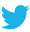 